КГП на ПХВ «Городская клиническая больница №4» Управления общественного здоровья г. Алматы, расположенный по адресу Республика Казахстан, г.Алматы, ул. Папанина 220, объявляет о проведении закупа способом тендера соответствии с постановлением Правительства Республики Казахстан от 4 июня 2021 года № 375 «Об утверждении Правил организации и проведения закупа лекарственных средств, медицинских изделий и специализированных лечебных продуктов в рамках гарантированного объема бесплатной медицинской помощи и (или) в системе обязательного социального медицинского страхования, фармацевтических услуг» (далее – Правила).     	Требуемый срок поставки: по заявке Заказчика, в течении 2022 года не более пяти календарных дней после получения заявки от Заказчика,  поставка на условиях ИНКОТЕРМС 2020  (г. Алматы, ул. Папанина 220, DDP) включая все затраты потенциального поставщика на транспортировку, страхование, уплату таможенных пошлин, НДС и других налогов, платежей и сборов, и другие расходы;Пакет тендерной документации можно получить по адресу г. Алматы, ул. Папанина 220, 4 этаж, кабинет отдела государственных закупок, время с 09.00 до 18.00 часов, кроме субботы, воскресенья  (выходных и праздничных дней) или по электронной почте по адресу zakup_gkb4@mail.ru и/или на сайте: https://gkb4-almaty.kz/  Тендерные заявки на участие в тендере запечатанном виде предоставляются (направляются) потенциальными поставщиками по адресу: г.Алматы, ул. Папанина 220, КГП на ПХВ «Городская клиническая больница №4» Управления общественного здоровья г. Алматы, 4 этаж, кабинет отдела государственных закупок. Окончательный срок представления тендерных заявок до 09.00 часов "07" февраля 2022 г. Конверты с тендерными заявками будут вскрываться в 11:00 часов "07" февраля 2022 года по следующему адресу г.Алматы, ул. Папанина 220,  4 этаж администрация, кабинет отдела государственных закупок.Перечень закупаемых товаров Главный врач                                                             Бейсенбеков С.З.АЛМАТЫ ҚАЛАСЫ ҚОҒАМДЫҚ    ДЕНСАУЛЫҚ БАСҚАРМАСЫНЫҢ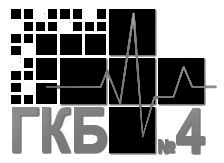 ШЖҚ “№4 ҚАЛАЛЫҚ КЛИНИКАЛЫҚ АУРУХАНА» КМККГП на ПХВ “ГОРОДСКАЯ КЛИНИЧЕСКАЯ БОЛЬНИЦА №4” УПРАВЛЕНИЯ ОБЩЕСТВЕННОГО ЗДОРОВЬЯ  ГОРОДА АЛМАТЫОБЪЯВЛЕНИЕ О ПРЕДСТОЯЩЕМ ТЕНДЕРЕ         № 01/т от 17 января 2022г.№ лотаНаименованиеЕд. измКол-воЦена (тенге)Сумма (тенге)1Шприц 5 мл.шт500 00013,506 750 000,002Шприц 10 мл.шт250 00020,115 027 500,003Шприц 20 мл.шт65 00031,472 045 550,004Канюля внутривенная периферическая c инъекционным клапаном, размерами: 16Gшт4 00095,00380 000,005Канюля внутривенный периферический c инъекционным клапаном, размерами: 18Gшт10 00095,00950 000,006Канюля внутривенный периферический c инъекционным клапаном, размерами: 20Gшт9 00095,00855 000,007Канюля внутривенный периферический c инъекционным клапаном, размерами: 22Gшт4 00095,00380 000,008Инфузионная канюля (игла-бабочка) с удлинителем для внутривенного доступа G-21,23,25шт2 000220,00440 000,009Краник трехходовой шт3 000150,00450 000,0010Удлинитель для инфузионных насосов 150смшт2 500250,00625 000,0011Линия, проводящая инфузионная с Y-образным портом и регулятором скорости потокашт600650,00390 000,0012Эндотрахеальная трубка с манжетой 7,0 ммшт1 000300,00300 000,0013Эндотрахеальная трубка с манжетой 7,5 ммшт1 300300,00390 000,0014Эндотрахеальная трубка с манжетой 8,0 ммшт1 000300,00300 000,0015Эндотрахеальная трубка с манжетой 8,5 ммшт1 500300,00450 000,0016Эндотрахеальная трубка с манжетой 9,0 ммшт500300,00150 000,0017Эндотрахеальная трубка с манжетой детская 4,0шт10300,003 000,0018Стилет для эндотрахеальных трубок типа Паркер 7.5-8.0шт1001 200,00120 000,0019Тепловлагообменник (фильтр) для использования с трахеостомической трубкой шт3001 000,00300 000,0020Фильтр дыхательного контура, бактеривирусный.шт7 000800,005 600 000,0021Контур дыхательный вентиляцонный с резервным мешкомшт3 0005 900,0017 700 000,0022Контур дыхательный вентиляцонный с влагосборником взрослый шт7006 000,004 200 000,0023Кислородная маска высокой концентрации О₂ для взрослыхшт500900,00450 000,0024Маска анестезиологическая/наркозная с предварительно наполненной манжетой для взрослыхшт1 000900,00900 000,0025Направляющий воздуховод. Размер 3(8,0 см)шт100350,0035 000,0026Направляющий воздуховод. Размер 4 (9,0 см)шт100350,0035 000,0027Направляющий воздуховод. Размер 5 (10,0 см)шт100350,0035 000,0028Носовая кислородная магистраль с мягкими изогнутыми зубцами взрослая    шт6 000800,004 800 000,0029Носовая кислородная магистраль с мягкими изогнутыми зубцами детская  шт100700,0070 000,0030Марля медицинская отбеленная 30 гр/м рулонах 1000 м.метр200 000120,0024 000 000,0031Диализатор капиллярный с мембраной стерильный, однократного применения, размер:FX 5штука2207 550,001 661 000,0032Диализатор капиллярный с мембраной стерильный, однократного применения, размер:FX 8штука1 0007 850,007 850 000,0033Диализатор капиллярный с мембраной стерильный, однократного применения, размер:FX 10штука1908 800,001 672 000,0034Фистульные иглы (артериальные) стерильные, однократного применения, размер: 16GA-R25штука1 300350,00455 000,0035Фистульные иглы (венозные) стерильные, однократного применения, размер: 16GV-R25штука1 300350,00455 000,0036Фильтр диализной жидкости  DIASAFE PLUS на аппарат Fresenius 4008 Sшт2065 500,001 310 000,0037Бикарбонатный картридж Bi Bag 650 гр.штук1 2003 500,004 200 000,0038Комплект перевязочных материалов для гемодиализаштука1 200800,00960 000,0039Кровопроводящие магистрали для гемодиализа в наборе артерия-вена штука1 3503 500,004 725 000,0040Суперстент уретральный, размерами 4.8 (Fr); длиной 26 (см). (открытый с обеих сторон, с проводником)набор40018 500,007 400 000,0041Суперстент уретральный, размерами 4.8 (Fr); длиной 26 (см). (открытый с обеих сторон, без проводника)набор10018 500,001 850 000,0042Набор для цистомии  14F   набор5023 000,001 150 000,0043Термографическая пленка  AGFA 20х25 упаковка9039 000,003 510 000,0044Термографическая пленка 35х43   AGFA №100  упаковка70104 000,007 280 000,0045Кассета цифровая AGFA 35x43 штука5615 600,003 078 000,0046Медицинская пленка для сухой печати на аппарате Fuji Medical Dry Imaging Film штука3085 000,002 550 000,0047Медицинская пленка для сухой печати  на аппарате  Fuji Medical Dry Imaging Film DI-HL 35x43штук2076 000,001 520 000,0048Синтетический рассасывающийся стерильный хирургический шовный материал (0)штук9 0001 940,0017 460 000,0049Синтетический рассасывающийся стерильный хирургический шовный материал (1)штук8 0001 940,0015 520 000,0050Синтетический рассасывающийся стерильный хирургический шовный материал (2)штук7 0001 940,0013 580 000,0051Синтетический рассасывающийся стерильный хирургический шовный материал (2/0)штук2 5001 940,004 850 000,0052Синтетический рассасывающийся стерильный хирургический шовный материал (3/0)штук8 0001 940,0015 520 000,0053Синтетический рассасывающийся стерильный хирургический шовный материал (4/0)штук6001 940,001 164 000,0054Синтетический рассасывающийся стерильный хирургический шовный материал (5/0)штук5001 940,00970 000,0055Нить плетеная полиэфирная, USP 1 штук1 5001 350,002 025 000,0056Нить плетеная полиэфирная,USP 2 штук3 0001 350,004 050 000,0057Нить плетеная полиэфирная, USP 2/0 штук5001 350,00675 000,0058Нить плетеная полиэфирная, USP 3-4штук1 0001 350,001 350 000,0059Натуральный рассасывающийся хирургический шовный материал  USP 0 штук700780,00546 000,0060Натуральный рассасывающийся хирургический шовный материал USP 1штук550780,00429 000,0061Натуральный рассасывающийся хирургический шовный материал USP 2 штук100780,0078 000,0062Натуральный рассасывающийся хирургический шовный материал  USP 3/0штук200780,00156 000,0063Шовный материал из полимера пропилена 2/0шт502 100,00105 000,0064Шовный материал из полимера пропилена 3/0шт502 100,00105 000,0065Шовный материал из полимера пропилена 4/0шт502 100,00105 000,0066Шовный материал из полимера пропилена 5/0шт502 100,00105 000,0067Шовный материал из полимера пропилена 6/0шт504 000,00200 000,0068Шовный материал из полимера пропилена 7/0шт504 000,00200 000,0069Шовный материал из полимера пропилена 8/0шт505 200,00260 000,0070Шовный материал из полимера пропилена 9/0шт505 200,00260 000,0071Шовный материал из полимера пропилена 10/0шт505 200,00260 000,0072Полипропиленовая сетка, хирургическая 6*11 смшт10035 000,003 500 000,0073Полипропиленовая сетка, хирургическая 15*15 смшт5026 000,001 300 000,0074Полипропиленовая сетка, хирургическая 30*30 смшт5045 000,002 250 000,0075Ларингеальная маска с манжетой №3шт59 800,0049 000,0076Ларингеальная маска с манжетой №4шт1159 800,001 127 000,0077Ларингеальная маска с манжетой №5шт2009 800,001 960 000,0078Ларингеальная маска с манжетой № 2,5шт59 800,0049 000,0079Ларингеальная маска с манжетой № 2шт59 800,0049 000,00